18.05.20 Биология 28 гр. Преподаватель Любимова О.В.Сдать работу 20.05.20Изучите теоретический материал и сделайте конспект.Геологическая эволюцияНа настоящий момент установлено, что жизнь на Земле возникла около 3-3,5 млрд. лет назад. За это время на планете произошли существенные изменения: менялся климат, двигались материки, активно шли горообразовательные процессы. Вода то затапливала гигантские пространства на миллионы лет, то отступала под натиском испепеляющего солнца и жары.Об этих процессах мы можем только догадываться, изучая осадочные породы, которые за это время пластами накладывались друг на друга. Химический анализ позволяет определить их возраст, а также сделать вывод о климате того периода. В определение возраста окаменелостей помогает радиоуглеродный анализ.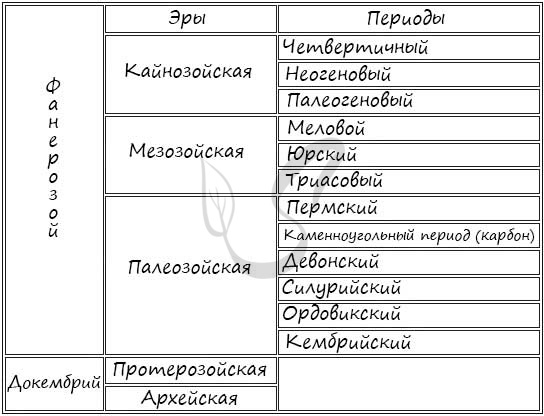 Архейская эра (от греч. archē - начало)Наиболее ранняя эра Земли, начавшаяся около 3-3,5 млрд. лет назад и продлившаяся 900 млн. лет. Самые древние живые организмы были найдены в этот промежуток времени: они были гетеротрофами, заселявшими дно теплых морей. Кислород отсутствовал, был возможен только анаэробный тип дыхания.В архейский период отмечалась активная вулканическая деятельность, происходили значительные колебание температуры. На поверхности Земли жизнь была невозможна из-за губительных УФ (ультрафиолетовых) лучей. Именно поэтому жизнь "спряталась" на дне океана, где не так выражены перепады температур и рассеивается УФ излучение.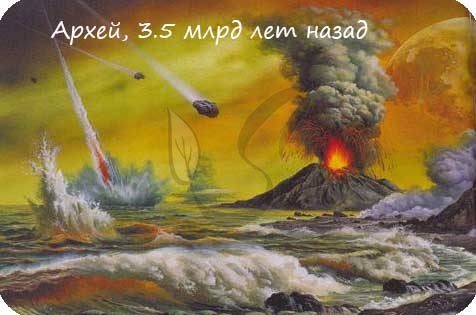 В течение архея появились первые фотосинтезирующие организмы - сине-зеленые водоросли (цианобактерии). Атмосфера начала постепенно обогащаться кислородом.Как оказалось, это вещество - кислород - предопределит путь развития жизни на Земле: в дальнейшем возникнут миллионы видов, которые им дышат, и жить без него не могут. В числе этих видов и мы с вами.К концу архея животные разделились на про- и эукариотические организмы.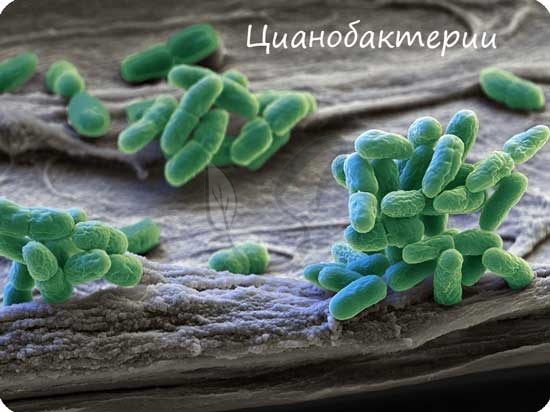 Протерозойская эра (от греч. proteros — первый из двух + zoe — жизнь)Протерозойская эра продолжалась около 2000 млн. лет. Поверхность планеты напоминала ледяную пустыню, климат соответственно был холодный.Дальнейшее развитие жизни продолжалось. В этой эре выделились царства растений, животных и грибов. Возникли первые многоклеточные организмы: кишечнополостные, губки, водоросли, предки трилобитов. Были распространены сине-зеленые водоросли - цианобактерии, которые выделяли кислород в ходе фотосинтеза.В течение этой эры в атмосфере возросла концентрация кислорода и приблизилась к 1% - точки Пастера, критического для эволюции значения. Считается, что по достижении точки Пастера становится возможным кислородный тип дыхания и устойчивая жизнедеятельность аэробных организмов.В течение протерозойской эры концентрация кислорода в атмосфере достигнет 10% - сформируется озоновый слой, служащий эффективной защитой для всего живого от губительного УФ-излучения. Благодаря озоновому слою появятся первые наземные экосистемы.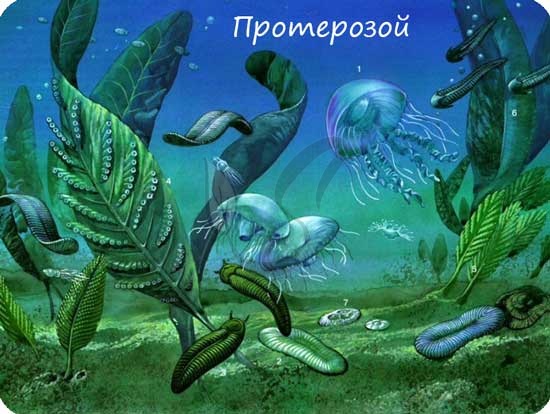 Палеозойская эра (греч. palaios - древний)Продолжалась около 340 млн. лет. Эту эру подразделяют на 6 периодов, которые мы рассмотрим:КембрийскийХолодный климат меняется на умеренно влажный, а затем на теплый сухой. Тают оледенения суши, в результате чего огромные пространства заполняются водой.Все растения и животные обитают в море, однако, на побережье появляются первые наземные грибы, лишайники. Животный мир активно развивается: на глубине в море появились трилобиты и мечехвосты, коралловые полипы, иглокожие.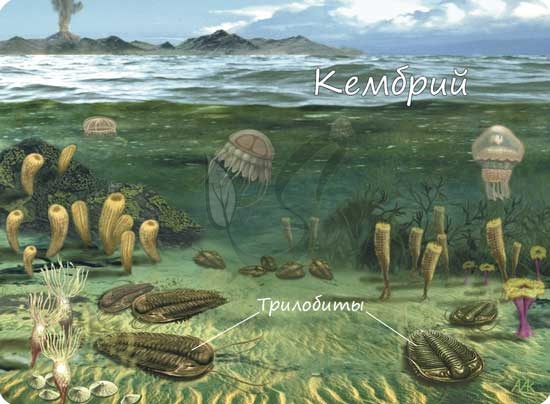 ОрдовикскийБольшая часть суши подверглась сильнейшему затоплению, наземные животные почти не встречались. В толще океана обитали фораминиферы и радиолярии.В теплых морях процветали кишечнополостные (в их числе и коралловые полипы), иглокожие, моллюски. Установлено, что в этом периоде жили первые представители типа хордовых - бесчелюстные.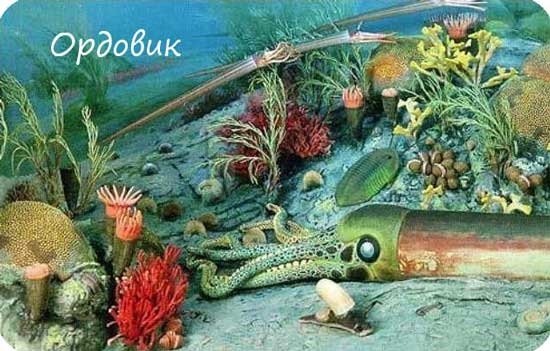 СилурийскийКлимат становится более сухим, суша поднимается - вода отступает, тем самым создаются условия для развития наземных видов. И действительно, силур отличается этими знаменательными событиями: растения и животные осваивают сушу.В приливно-отливных зонах возникают первые наземные растения: риниофиты и псилофиты, еще имеющие очень много общего с водорослями. И, тем не менее, псилофиты - пионеры суши. У них появляются проводящие и механические ткани, которые водорослям были ни к чему.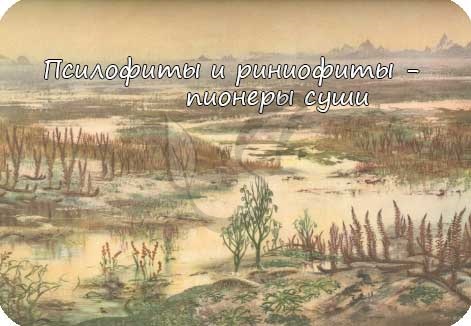 Появились первые наземные животные: многоножки и паукообразные - скорее всего произошедшие от трилобитообразных, которые долгое время могли оставаться на отмелях после отлива. На образовавшейся суше они чувствовали себя просторно и вальяжно: хищники отсутствовали, конкуренция была небольшой. В таких условиях размножение происходило быстро.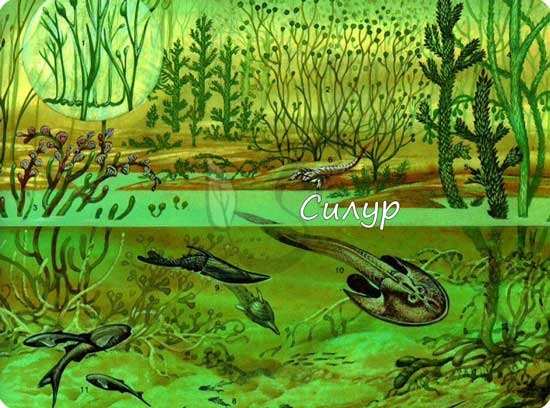 ДевонскийЭто период господства рыб в морях. Возникают активно плавающие хрящевые рыбы, у которых имеются челюсти для захвата пищи. Появляются все известные на настоящее время систематические группы рыб.Некоторые рыбы, обитающие в бедных кислородом (пересыхающих) водоемах, используя плавники, приобрели способность переползать из одного водоема в другой и дышать атмосферным воздухом. Так появляются двоякодышащие и кистеперые рыбы.К концу девона на сушу выходят первые земноводные: ихтиостеги и стегоцефалы, произошедшие от кистеперых рыб. Возникают древовидные леса, состоящие из хвощей, плаунов и папоротников.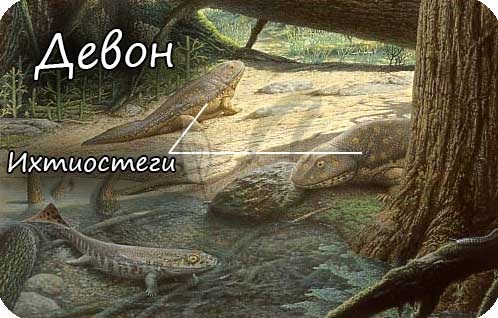 Каменноугольный (карбон, от англ. carbon — углерод)В карбоне материки еще более опускаются, часть суши оказывается заболоченной. Поначалу теплый и влажный климат сменяется к концу периода холодным и сухим.Бурно развиваются древовидные леса из папоротников, которые достигали в высоту 40 метров. Массовое отмирание папоротникообразных в этом периоде привело к образованию обширных залежей каменного угля, в честь которого период и получил свое название.Размножение семенных растений, появившихся в карбоне, более не связано с наличием воды, благодаря чему они расселяются вглубь материков.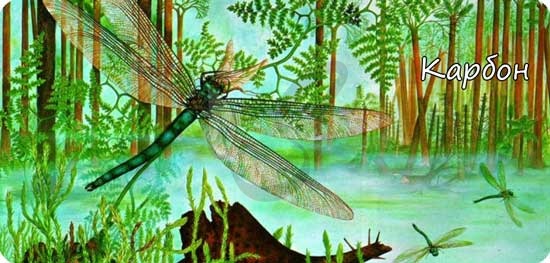 В морях все также распространены фораминиферы, радиолярии, кораллы и моллюски. Возникают первые насекомые: тараканы, стрекозы, жесткокрылые. Под конец периода появляются пресмыкающиеся, размножение которых не связано с наличием воды, что позволяет им заселить сухие, ранее незаселенные территории.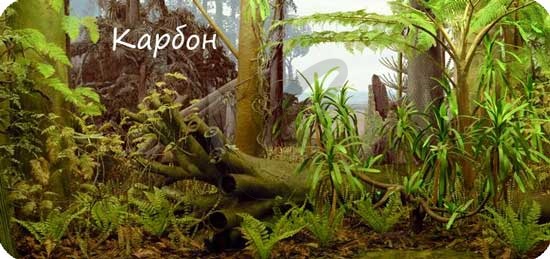 ПермскийВ перми активируется вулканическая деятельность, происходит крупнейшее отступление моря, вследствие которого образуются большие пространства суши. Климат также меняется: он становится резко континентальным.К таким серьезным изменениям не приспособлены многие виды животных и растений: полностью вымирают трилобиты, многие моллюски, крупные рыбы и насекомые, значительная часть амфибий, исчезают древовидные папоротники, хвощи и плауны.В природе не бывает пустого места: приспособленные особи выживают, размножаются и занимают освобожденные другими видами ниши. Бурно развиваются пресмыкающиеся, появляются звероподобные ящеры, примерно в это же время возникают первые млекопитающие.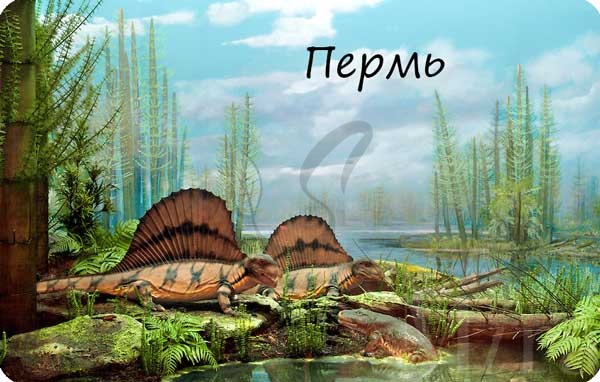 Чтобы легко запомнить периоды палеозойской эры, рекомендую взять на вооружение мнемоническое правило: "Каждый Отличный Студент Должен Курить Папиросы". Если вы обратите внимание на первые буквы этих слов, то поймете, что они совпадают с первыми буквами периодов палеозоя и расположены в нужном порядке.Мезозойская эра (греч. mesos — средний + zoe — жизнь)Мезозойская эра продлилась 186 млн. лет. Если бы мы сейчас перенеслись в то далекое время, то внешне заметили бы сходство мезозойского мира с нынешним, однако более детальное изучение показало бы нам, что его составляют совершенно иные растения и животные.В мезозое выделяется три периода:ТриасКлимат становится более сухим, что приводит к пересыханию внутренних морей. Активно идут горообразовательные процессы, начавшиеся в перми. Начинается движение материков, образуются пустынные пространства.В царстве растений господствуют голосеменные, размножение которых не зависит от воды. Среди голосеменных активно заселяют территории саговниковые, хвойные, гинкговые растения.Большинство амфибий окончательно вымирает. В животном мире господствуют пресмыкающиеся, среди которых встречаются черепахи, ихтиозавры, птицетазовые и ящеротазовые динозавры, клювоголовые, крокодилы и чешуйчатые. Часть рептилий дает начало млекопитающим, близким к однопроходным животным.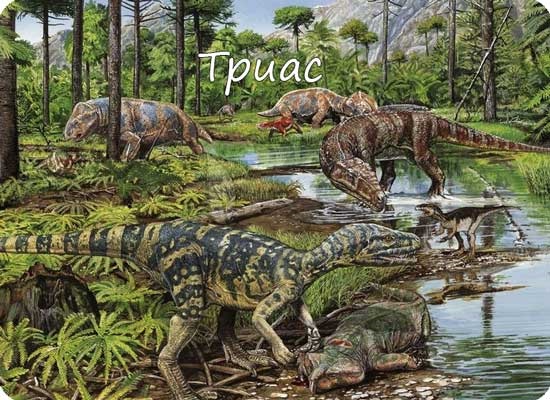 ЮрскийКлимат становится более теплым и влажным, несколько увеличивается площадь морей. В глубине материков образовались многочисленные озера и болота.В царстве растений господство остается за голосеменными растениями, наибольший расцвет среди которых переживают беннеттитовые, гнетовые, саговниковые.В морях многочисленны головоногие моллюски. Самые разнообразные формы принимают морские пресмыкающиеся - ихтиозавры, плезиозавры. Эта эра принадлежит динозаврам. Рептилии господствуют в воде, на земле и в воздухе. К концу периода возникает первоптица - археоптерикс, давшая начала обширной группе птиц.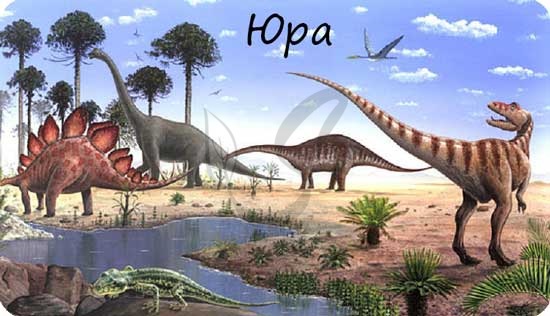 МеловойКлимат становится более холодным. Активируются горообразовательные процессы - именно в этом периоде образовались Анды, Альпы, Гималаи. Название периода связано с многочисленными отложениями мела, которые образовались за счет раковин фораминифер.Появляются цветковые (покрытосеменные) растения, вероятно произошедшие от голосеменных растений в результате скачкообразного изменения (мутации) женских органов размножения. Появления цветка и плода - важнейшие ароморфозы этого периода. К концу периода вымерли многие голосеменные растения.Крупные моллюски и рептилии вымирают, эра динозавров заканчивается. На первый план выходят млекопитающие, ароморфозы которых, теплокровность и живорождение, позволяют занять господствующее положение. Появляются сумчатые и плацентарные млекопитающие.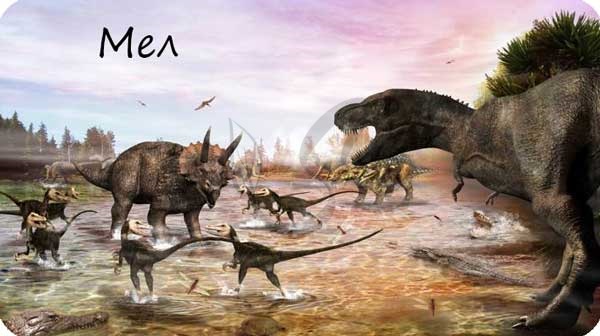 Кайнозойская эра (греч. kainos - новый + zoe - жизнь)Отправной точкой кайнозойской эры служит образование Альп, в это же время возникли и другие высочайшие горные системы. Я искренне рад быть вашим современником, и сообщаю, что мы с вами живем в кайнозойскую эру, которая длится уже 67 млн. лет. За это время произошло несколько материковых оледенений, возникновение человека.В кайнозое выделяют три периода:Палеоген (греч. palaios - древний и genos - рождение, возраст)В начале палеогена устанавливается теплый тропический и субтропический климат. Широко распространяются леса и редколесья. Большая часть животных представлена лесными обитателями.Сумчатые и плацентарные млекопитающие эволюционируют параллельно. Возникают приматы, хищные и копытные животные, широкого разнообразия достигает мир птиц.К концу палеогена климат становится континентальным, в Арктике и Антарктике появляются первые ледяные шапки. Леса преобразуются в саванны и заросли кустарников.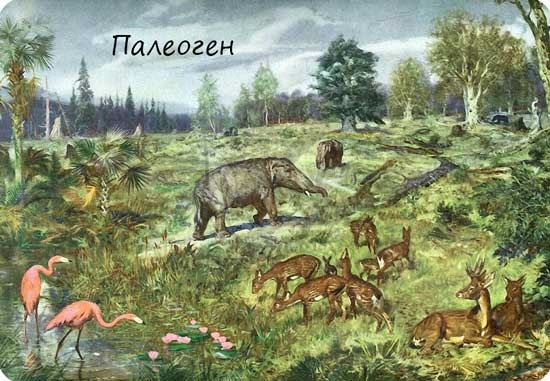 Неоген (греч. neo - новый)Климат в неогене был влажным и теплым. Расселившиеся в палеоген кустарники сменяются саванной и степной растительностью, образуются полупустыни и пустыни.По берегам рек и озер растут березы, можжевельник, сосны, ивы, тополя. Среди животных расцвет происходит у обитателей открытых пространств: гиппарионов (примитивных лошадей), быков, слонов, жирафов, антилоп. Среди разнообразного и многочисленного класса птиц нередко встречаются хищные гигантские бегающие птицы.Для неогена характерно большое разнообразие среди приматов, и появление первых человекообразных обезьян - антропоидов.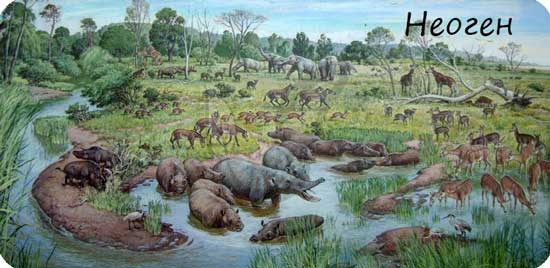 Четвертичный (антропогеновый, от греч. anthropos - человек)В ходе данного периода неоднократно происходили изменения климата. Поверхность Северного полушария оледеневала. Изменился и растительный мир - в Евразии распространилась таежная и тундровая растительность. Флора приобрела сегодняшний облик.Среди животных были распространены бизоны, мамонты, носороги, пещерные медведи. Примерно 2 млн. лет назад появился человек умелый, начался процесс антропогенеза - становления человека, в результате которого возник вид Homo sapiens.Активная деятельность человека: распашка земель, вырубка лесов, вытаптывание полей крупным рогатым скотом - привели к сужению ареала обитания многих видов животных, часть из которых вымерла.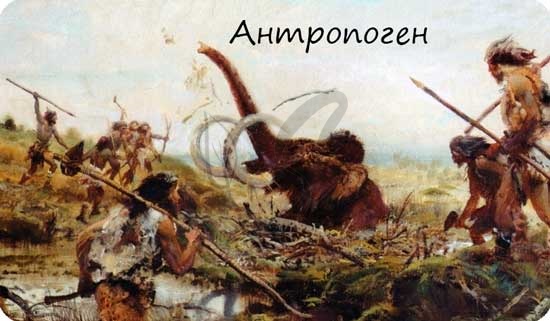 Рекомендую мнемоническое правило, которое поможет запомнить периоды мезозойской и кайнозойской эры по первым буквам слов: "Ты, Юра, Мал - Подожди, Немного, А?"Пангея и удивительная АвстралияВ конце палеозоя и начале мезозоя всю сушу представлял один единственный континент - Пангея (др.-греч. Πανγαῖα - всеземля). В юрском периоде Пангея разделилась на два континента: северный - Лавразия (позже разделилась на Евразию и Северную Америку), и южный - Гондвана (позже разделилась на Африку, Южную Америку, Индию, Австралию и Антарктиду.)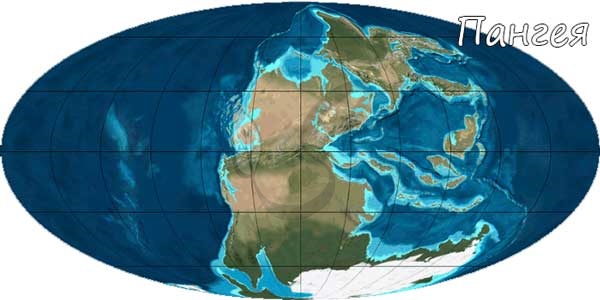 Особого внимания требует Австралия. Этот материк отделился раньше всех, вследствие чего флора и фауна на нем формировались изолированно от остальных континентов.Именно по этой причине в Австралии можно обнаружить виды растений и животных, которые более нигде не встречаются: сумчатые животные (кенгуру, куница, коала), подземные орхидеи, банксии и многие другие удивительные виды.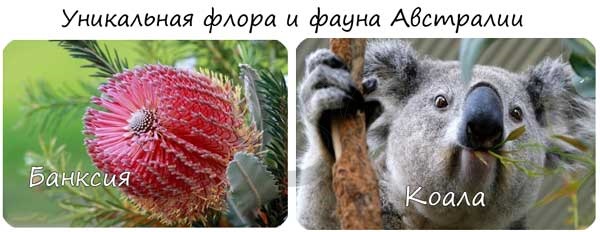 